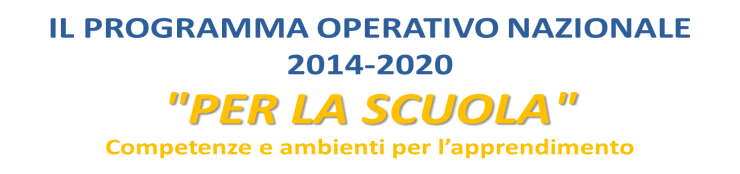 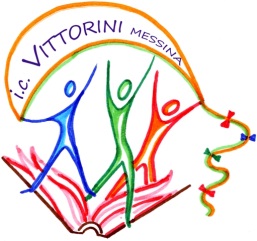 Istituto comprensivo n. 15 “Elio Vittorini”Via Comunale SS. Annunziata – 98168 Messina tel./fax 090 356387c.f. 97062170838 - www.icvittorinimessina.gov.ite-mail: meic822001@istruzione.it - pec: meic822001@pec.istruzione.itPROGETTO 10.1.1A-FSEPON-SI-2017- 189                                                       CUP: F44C17000020006Prot. n. 45/G1		       						Messina 9/01/18Ai Sigg. Assistenti Amministrativi Ai Sigg. Collaboratori Scolastici   Agli Atti Fascicolo PON FSE 2014-2020 – Avviso 10862 All’albo del sito web: www.icvittorinimessina.gov.it  Oggetto: ACQUISIZIONE DISPONIBILITÀ PERSONALE A.T.A. “Progetti di inclusione sociale e lotta al disagio nonché per garantire l’apertura delle scuole oltre l’orario scolastico soprattutto nelle aree a rischio e in quelle periferiche”. Asse I – Istruzione – Fondo Sociale Europeo (FSE). Obiettivo specifico 10.1. – Riduzione del fallimento formativo precoce e della dispersione scolastica e formativa. Azione 10.1.1 – Interventi di sostegno agli studenti caratterizzati da particolari fragilità.”Progetto 10.1.1A-FSEPON-SI-2017-189   - “FULL IMMERSION INTO EDUCATION”VISTO   l'avviso pubblico prot. n. Azione 10.1.1 - Avviso 10862 del 16 settembre 2016 del MIUR avente ad oggetto: Fondi Strutturali Europei – Programma Operativo Nazionale “Per la scuola, competenze e ambienti per l’apprendimento” 2014-2020 - “Progetti di inclusione sociale e lotta al disagio nonché per garantire l’apertura delle scuole oltre l’orario scolastico soprattutto nella aree a rischio e in quelle periferiche”. Asse I – Istruzione – Fondo Sociale Europeo (FSE).  Obiettivo specifico 10.1. – Riduzione del fallimento formativo precoce e della dispersione scolastica e formativa. Azione 10.1.1 – Interventi di sostegno agli studenti caratterizzati da particolari fragilità, tra cui anche persone con disabilità;VISTA  la nota MIUR   Prot. n. AOODGEFID 28618 del 13/07/2017 che rappresenta la formale autorizzazione dei progetti e impegno di spesa; VISTA   la nota autorizzativa del MIUR  prot. n. AOODGEFID/31711 del 24/07/2017 che rappresenta la formale autorizzazione del progetto presentato da questa Istituzione Scolastica con codice “10.1.1A-FSEPON-SI-2017-189”;VISTI i Regolamenti UE e tutta la normativa di riferimento per la realizzazione del suddetto progetto;VISTE le indicazioni del MIUR per la realizzazione degli interventi;VISTA la propria determina di assunzione a bilancio del finanziamento autorizzato, adottata in data 10/11/17 prot. n. 4458/G1VISTA la propria determina di avvio procedura di selezione personale interno per l’attuazione del progetto 29-12-17 prot. 5189/G1;VISTO il Decreto Interministeriale n. 44 del 1 febbraio 2001 “Regolamento concernente le Istruzioni generali sulla gestione amministrativo-contabile delle istituzioni scolastiche”;VISTO il Decreto Legislativo 50/2016 “Attuazione delle Direttive 2014/23/UE, 2014/24/UE e 2014/25/UE Nuovo Codice degli Appalti, modificato dal D. Lgs. 56/2017;VISTI i Regolamenti UE n. 1303/2013 recante disposizioni generali sui Fondi Strutturali e di investimento europei e n. 1304/20013 relativo al FSE;VISTO il D. Lgs. 14 marzo 2013 n. 33, recante “Riordino della disciplina riguardante gli obblighi di pubblicità, trasparenza e diffusione di informazioni da parte delle pubbliche amministrazioni”;TENUTO CONTO dei principi di trasparenza, pubblicità, parità di trattamento, buon andamento, economicità, efficacia e tempestività dell’azione amministrativa;I L  D I R I G E N T E  S C O L A S T I C O invita il personale in indirizzo ad esprimere la propria disponibilità per la partecipazione alle attività previste dal Piano Integrato d’Istituto per l’a. s. 2017/18, facendo pervenire, al protocollo di questa Istituzione l’allegato modulo, compilato in ogni sua parte, entro e non oltre le ore 11:00 del 15/11/2017. Per le attività oggetto del presente avviso è previsto un compenso onnicomprensivo come da CCNL per  ogni ora di lavoro effettivamente svolta e risultante da apposito registro, da effettuarsi esclusivamente in orario pomeridiano aggiuntivo. Il COLLABORATORE SCOLASTICO avrà il compito di:Accogliere i corsisti all’ingresso e all’uscita; Curare la pulizia degli spazi utilizzati per lo svolgimento delle diverse attività previste dal P.O.N.; Predisporre e allestire gli spazi sulla base di specifiche esigenze educativo/didattiche segnalate da Esperti e Tutor; Raccogliere eventuali documenti/schede da fotocopiare; Svolgere eventuali altri compiti finalizzati all’attuazione del progetto P.O.N. L’ASSISTENTE AMMINISTRATIVO avrà il compito di supportare l’attività amministrativa per l’attuazione del piano integrato a. s. 2017/2018. Allegati:  ALLEGATO  1 -  Modulo Disponibilità;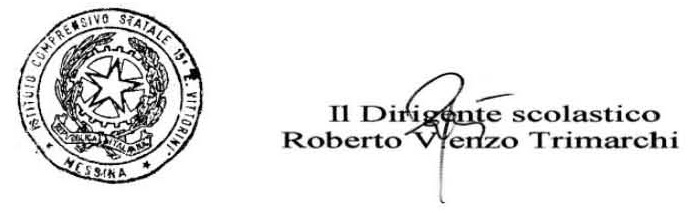 ALLEGATO 1 Al Dirigente Scolastico Istituto Comprensivo n. 15 “E. Vittorini” Via Comunale SS. Annunziata MessinaDOMANDA DI DISPONIBILITÀ PERSONALE A.T.A.PROGETTO 10.1.1A-FSEPON-SI-2017-189Il/La sottoscritto/a ______________________________, nato/a a ____________________ (_____) il ___________, e residente in via/piazza _______________________________, n.____, Comune di ____________________(______), c.a.p. _________, telefono _______________ ed eventuale telefono cellulare___________________ in servizio presso___________________________________ C.F._________________________________  Qualifica_____________________________________SI DICHIARA □   Disponibile □   NON Disponibilea partecipare alle attività previste dal Piano Integrato d’Istituto per l’a.s.2017/18 secondo il calendario previsto. 	Ai sensi del D. Lgs. 196/2003, si autorizza l'Amministrazione scolastica ad utilizzare i dati personali dichiarati solo per fini istituzionali e necessari per la gestione amministrativa del presente bando di selezione. _____________________, ____/_____/____FIRMA __________________________________ 